Ребенок от пяти до семи лет   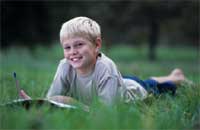 Возраст от пяти до семи лет принято называть старшим дошкольным. И на самом деле – как повзрослел ваш малыш! Он и сам это чувствует и постоянно требует от вас, чтобы вы признали его возможности и способности, самоутверждается, изобретая для этого все новые и новые способы.Впрочем, в психологическом плане этот возраст считается более или менее спокойным, это время постепенного и планомерного развития. Возможно, именно поэтому, когда ребенку исполняется пять-семь лет, родители начинают скучать по нежному и трогательному младенцу и задумываются о втором чаде. Кажется, не осталось сейчас такого издания для родителей, в котором бы не обсуждалась тема детской ревности. И, тем не менее, вопросы продолжают возникать. Всюду говорится о том, что старшего ребенка нужно готовить к появлению малыша, рассказывать о том, как выглядит новорожденный кроха, предлагать почувствовать ладошкой, как не родившийся пока младенец толкается в мамином животе. Все это, конечно, совершенно необходимо, но не стоит забывать, что у вашего первенца, которое готовится стать братом или сестрой, есть еще один, не менее важный способ познания мира – игра. Именно в этой деятельности дети проигрывают свои переживания и впечатления, и даже, как это ни удивительно, программируют свое поведение в реальности. Оказывается, существуют специальные игры для маленьких ревнивцев.Старший дошкольный возраст – расцвет фантазии и творческой активности. Пока она не сдерживается строгими школьными рамками и буквально бурлит – и в игре, и в художественной деятельности, в словесном творчестве. Ваша задача – ни в коем случае не учить пока, «как надо» рисовать, строить и экспериментировать, а дать возможность ребенку самому прийти к удивительным открытиям. Чем бы с ним заняться для пользы дела и взаимного удовольствия? Может быть, сделать необычные поделки из природного материала? Или провести простые, но весьма эффектные опыты, которые (как знать?) положат начало увлечению биологией?Беспечная дошкольная вольница постепенно подходит к концу, и на горизонте маячит школа. Перед родителями встают новые непростые вопросы – как выбрать школу для своего наследника, как к ней подготовиться. Свои проблемы возникают и в семье новоиспеченного первоклашки. Но не волнуйтесь – предупрежден, значит, вооружен, и любую проблему легче предотвратить, чем решить.